技术说明主要功能模拟摩托车的发动机声音，其中包括发动机启动声、不同的油门速度下声音和发动机关闭声。用户可通过APP更换发动机声音。内置多达四种引擎声供用户通过APP选择。可通过APP设定音量和油门音效曲线。固件可以通过APP进行更新优化。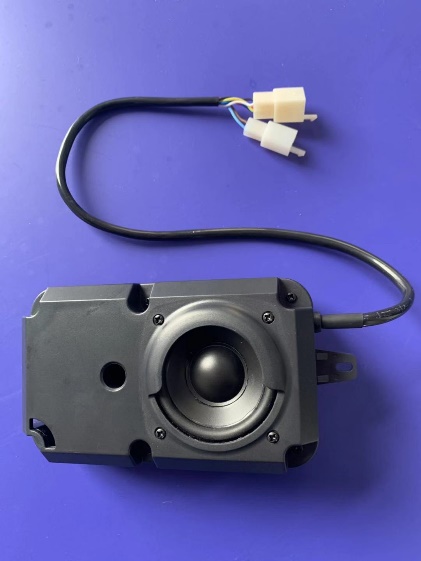 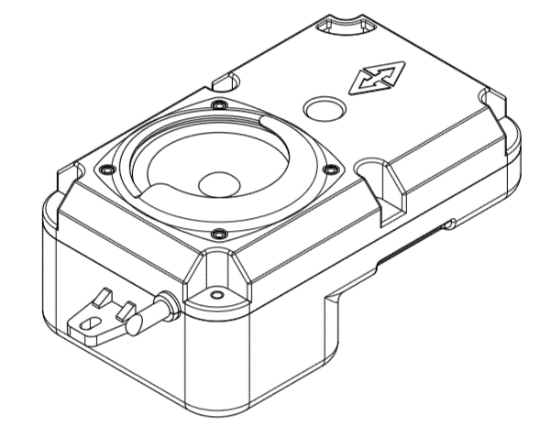 产品参数供电电压电压范围：5V-18V扬声器扬声器阻抗：4欧姆扬声器额定功率：8W扬声器最大功率：12WESS-EV支持高达18V和30W的功率输出。放大器音频功率放大器输出低于4欧姆：20W/12V音频功率放大器最大输出功率：30W/18VAPP连接蓝牙BLE4.0最大发送功率：0dbm传输距离：10米用户可以在手机中通过app配置EssEv、安装引擎声音和更新固件。应用程序通过BLE4.0与EssEv进行数据交换。保护产品具备输出短路过载保护和热保护。尺寸182mm*90mm*66mm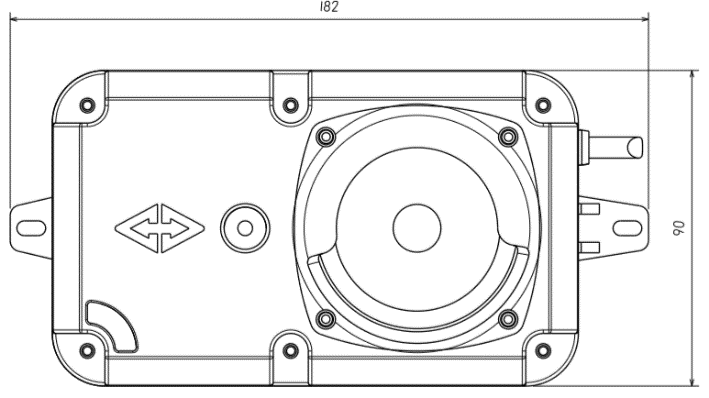 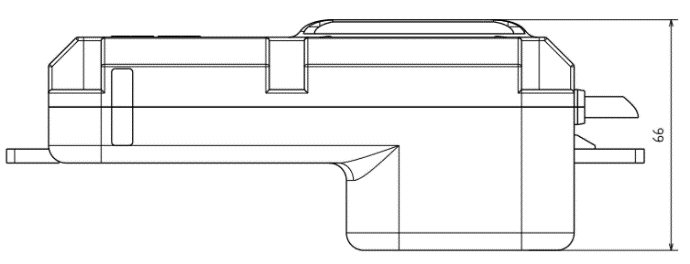 电线长度400mmm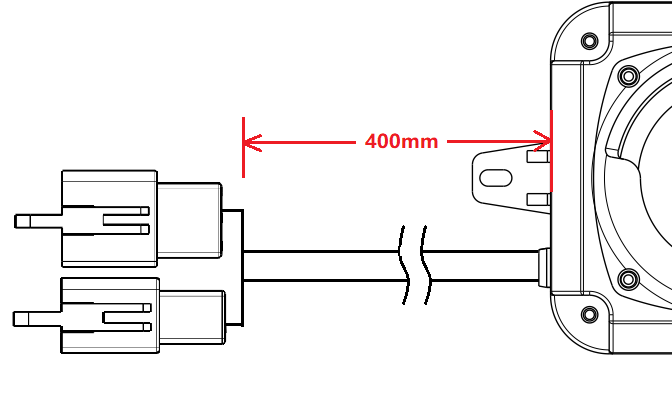 安装方法1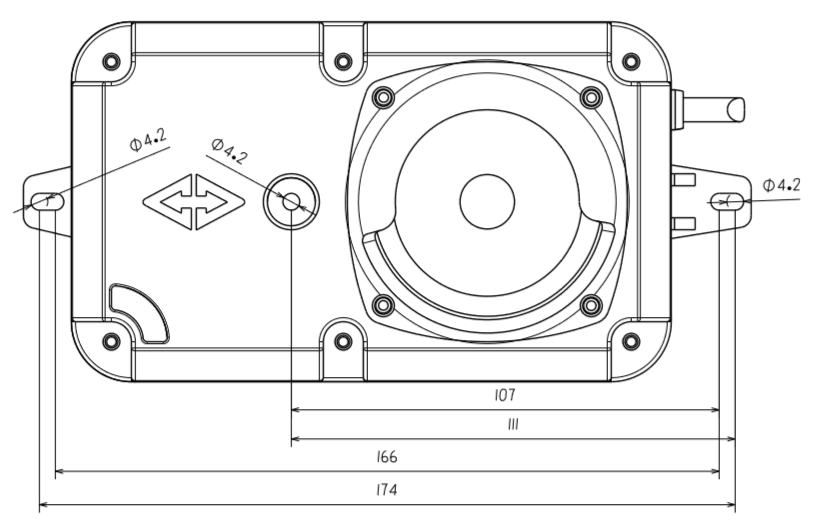 方法2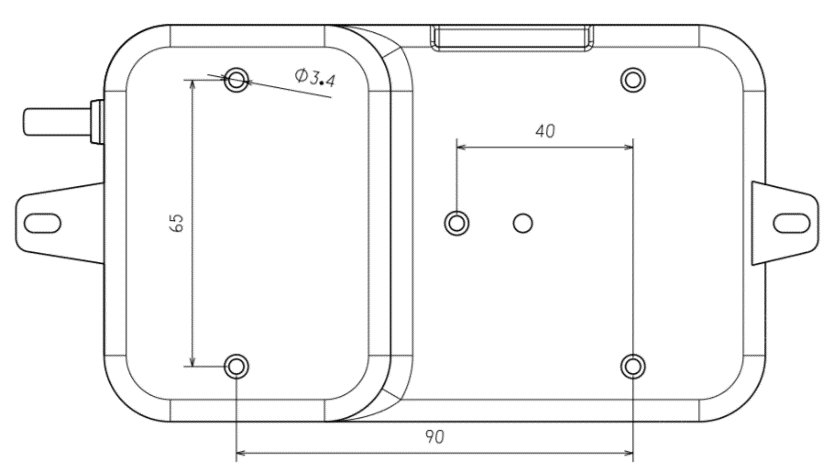 电流损耗模拟器在无声音状态下电流低于80mA。接口接口A接口A为声音开关连接器，有两个管脚。接口型号：DJ7021A-2.8-11   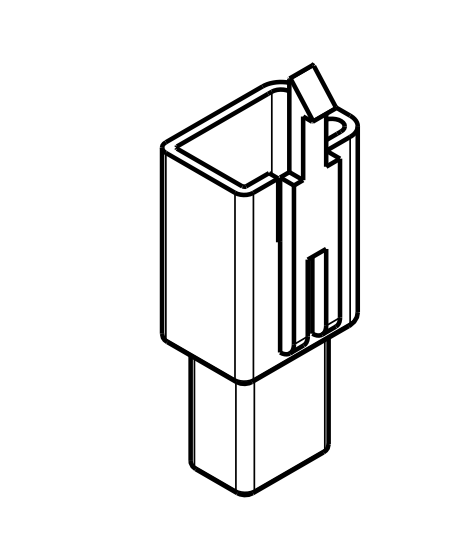 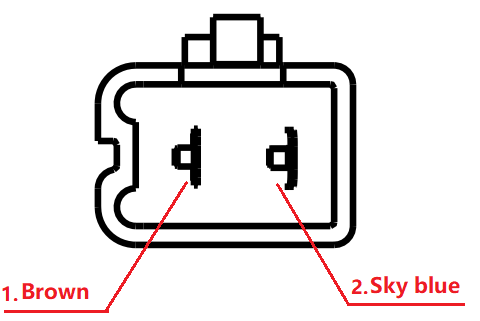 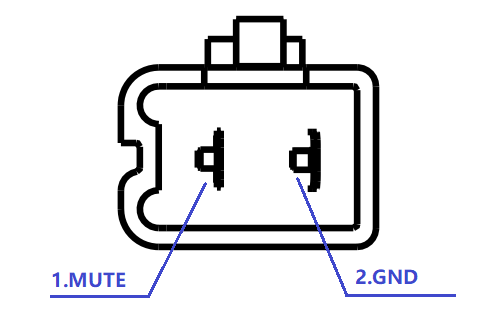 棕色（静音）    天蓝色（接地）     管脚1：静音按钮。当这个管脚的电压为0V是，ESSEV会发出声音。当电压是3V时为静音。这个管脚的工作电压0-5V管脚2：接地接口B接口B有5个管脚型号：DJ7061A-2.8-11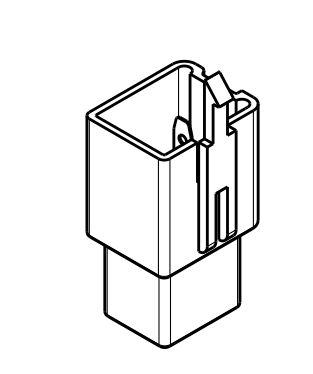 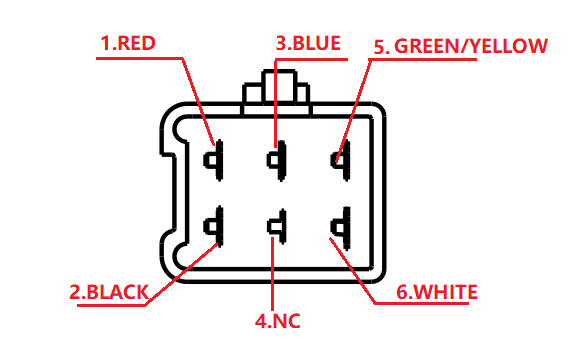 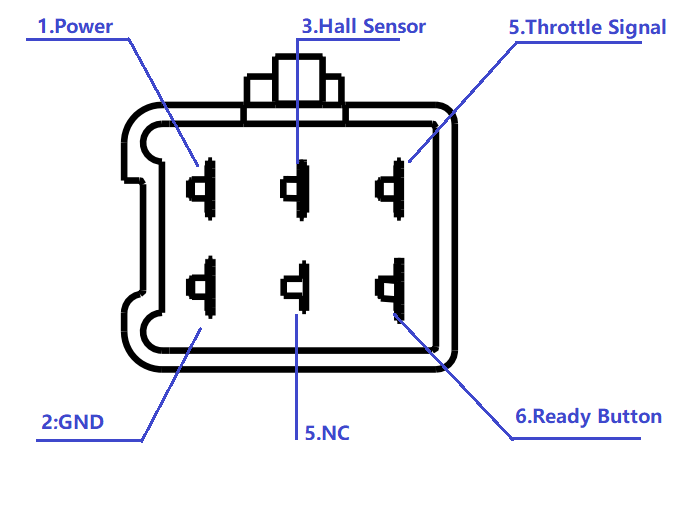 管脚1：电源，工作电压5-18V管脚2：接地管脚3：感应器，得获取摩托车驾驶模式下的实时车速管脚4：NC管脚5： 油门转向管脚。在就绪模式下获得油门转向电压。此引脚的工作电压为 0-5V。管脚6：准备管脚。工作电压0-5V。当管脚的电压是5V,摩托车和ESSEV进入准备模式，在这个模式下声音会根据油门转动而发声并且反响速度很快。当这个管脚的电压为0V时，摩托车和ESSEV进入驾驶模式。在这个模式下，会根据感应器传来的实时车速发声，机器音效和车速准确对应。